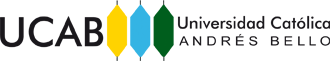 SOLICITUD DE VALIDACIÓN DE EMPLEO PARA PASANTÍAS ESCUELA DE CIENCIAS SOCIALES Caracas, ____de _____________20____Señores Universidad Católica Andrés BelloEscuela de Ciencias SocialesMontalbán-Caracas.Atención: Prof. _______________________Coordinación de ProyecciónPor medio de la presente, yo __________________________, titular de la cédula de identidad N° ________________, cursante del ______semestre de la Carrera de ___________________________, me dirijo a ustedes para solicitar, me sea validada a los efectos de la pasantía, la experiencia laboral que he venido desarrollando en la empresa/institución__________________________, RIF_____________, ubicada en___________________________________, desde el (agregar fecha). El departamento en el cual me desempeño es______________________, ocupando el cargo de___________________, en el horario de____ a____, según consta en la Carta de Trabajo que se anexa a la presente solicitud. Esta va acompañada de la descripción de funciones y Propuesta de Pasantía respectiva. Agradecido(a) de su atención y en espera de su respuesta,Atentamente,                                         Firma del Estudiante:______________.                                          N° teléfono:______________________.                                          Correo: _________________________. 